О мерах поддержки автономных и бюджетных учреждений Мариинско-Посадского района Чувашской Республики в сфере культуры, дополнительного образования и спорта в связи с введением ограничительных мер по противодействию распространению новой коронавирусной инфекции (COVID-19)В рамках реализации Указа Президента Российской Федерации от 2 апреля 2020 г. № 239 «О мерах по обеспечению санитарно-эпидемиологического благополучия населения на территории Российской Федерации в связи с распространением новой коронавирусной инфекции (COVID-19)», Указа Главы Чувашской Республики от 3 апреля 2020 г. № 92 «О комплексе ограничительных и иных мероприятий по противодействию распространению новой коронавирусной инфекции (COVID-19) на территории Чувашской Республики», распоряжения Главы Чувашской Республики от 3 апреля 2020 г. № 151-рг «Об утверждении Плана обеспечения устойчивого развития экономики и социальной стабильности в Чувашской Республике», постановления Кабинета Министров Чувашской Республики от 20.04.2020 г. №182 «О мерах поддержки автономных и бюджетных учреждений Чувашской Республики в связи с введением ограничительных мер по противодействию распространению новой коронавирусной инфекции (COVID-19)», Администрация Мариинско-Посадского района Чувашской Республики п о с т а н о в л я е т:1. Обеспечить выделение средств из бюджета Мариинско-Посадского района Чувашской Республики  в 2020 году бюджетным и автономным учреждениям Мариинско-Посадского района Чувашской Республики в сфере культуры, дополнительного образования и спорта  на финансовое обеспечение исполнения ими обязательств по оплате труда работников и начислению на выплаты по оплате труда в связи с сокращением объемов предпринимательской и иной приносящей доход деятельности в условиях приостановления (ограничения) их деятельности в рамках мероприятий по противодействию распространению новой коронавирусной инфекции (COVID-19) на территории Мариинско-Посадского района Чувашской Республики.2. Утвердить прилагаемые Правила выделения средств из бюджета Мариинско-Посадского района в 2020 году органам местного самоуправления Мариинско-Посадского района Чувашской Республики в целях предоставления ими субсидий бюджетным и автономным учреждениям Мариинско-Посадского района Чувашской Республики в сфере культуры, дополнительного образования и спорта на оплату труда работников и начисления на выплаты по оплате труда в связи с сокращением объемов предпринимательской и иной приносящей доход деятельности в условиях приостановления (ограничения) их деятельности в рамках мероприятий по противодействию распространению новой коронавирусной инфекции (COVID-19) на территории Мариинско-Посадского района Чувашской Республики.3. Финансовому отделу администрации Мариинско-Посадского района в соответствии с Правилами, указанными в пункте 2 настоящего постановления, выделять бюджетные ассигнования из бюджета Мариинско-Посадского района органам местного самоуправления Мариинско-Посадского района Чувашской Республики, осуществляющим функции и полномочия учредителя бюджетных и автономных учреждений Мариинско-Посадского района Чувашской Республики в сфере культуры, дополнительного образования и спорта, в целях предоставления ими субсидий бюджетным и автономным учреждениям Мариинско-Посадского района Чувашской Республики в соответствии с абзацем вторым пункта 1 статьи 78.1 Бюджетного кодекса Российской Федерации в рамках реализации муниципальных  программ Мариинско-Посадского района Чувашской Республики. 4. Разрешить органам местного самоуправления Мариинско-Посадского района Чувашской Республики, осуществляющим функции и полномочия учредителя в отношении бюджетных и автономных учреждений Мариинско-Посадского района Чувашской Республики, в которые приостановлен допуск посетителей, в текущем финансовом году изменение допустимых (возможных) отклонений в процентах (абсолютных величинах) от установленных значений показателей качества и (или) объема в отношении отдельной муниципальной услуги (работы) либо общее допустимое (возможное) отклонение – в отношении муниципального задания или его части.5. Настоящее постановление вступает в силу после  его официального опубликования и распространяется на правоотношения, возникшие с момента введения ограничительных и иных мероприятий по противодействию распространению новой коронавирусной инфекции (COVID-19) на территории Чувашской Республики и действует до 31 декабря 2020 г. включительно.Глава администрации Мариинско-Посадского района                                        А.А.МясниковУтвержденЫпостановлением      администрацииМариинско-Посадского района          Чувашской Республики от  ______________   № _______П Р А В И Л Авыделения средств из бюджета Мариинско-Посадского района в 2020 году органам местного самоуправления Мариинско-Посадского района Чувашской Республики в целях предоставления ими субсидий бюджетным и автономным учреждениям Мариинско-Посадского района Чувашской Республики в сфере культуры, дополнительного образования и спорта на оплату труда работников и начисления на выплаты по оплате труда в связи с сокращением объемов предпринимательской и иной приносящей доход деятельности в условиях приостановления (ограничения) их деятельности в рамках мероприятий по противодействию распространению новой коронавирусной инфекции (COVID-19) на территории Мариинско-Посадского района Чувашской Республики1. Настоящие Правила устанавливают порядок определения объема и условия предоставления средств из бюджета Мариинско-Посадского района в 2020 году органам местного самоуправления Мариинско-Посадского района Чувашской Республики в целях предоставления ими субсидий бюджетным и автономным учреждениям Мариинско-Посадского района Чувашской Республики в сфере культуры, дополнительного образования и спорта работников (далее – учреждение) на оплату труда и начисления на выплаты по оплате труда в связи с сокращением объемов предпринимательской и иной приносящей доход деятельности в условиях приостановления (ограничения) их деятельности в рамках мероприятий по противодействию распространению новой коронавирусной инфекции (COVID-19) на территории Мариинско-Посадского района Чувашской Республики (далее соответственно – оплата труда и страховые взносы, приносящая доход деятельность).2. Выделение средств на цели, указанные в пункте 1 настоящих Правил, осуществляется органам местного самоуправления Мариинско-Посадского района Чувашской Республики, выполняющим функции и полномочия учредителя учреждения (далее – учредитель), на основании их обращения в финансовый отдел Администрации Мариинско-Посадского района (далее – Финансовый отдел).3. Учредитель предоставляет полученные средства учреждению на цели, указанные в пункте 1 настоящих Правил, в виде субсидий в соответствии с абзацем вторым пункта 1 статьи 78.1 Бюджетного кодекса Российской Федерации в порядке, установленном постановлением администрации Мариинско-Посадского района Чувашской Республики от 30 мая 2014 г. № 358 «Об утверждении Порядка определения объема и условия предоставления субсидий из бюджета Мариинско-Посадского района бюджетным и автономным учреждениям Мариинско-Посадского района Чувашской Республики на иные цели, не связанные с оказанием ими в соответствии с муниципальным заданием муниципальных услуг (выполнением работ)», в рамках реализации муниципальных программ Мариинско-Посадского района Чувашской Республики.4. Условия выделения средств из бюджета Мариинско-Посадского района учредителю на цели, указанные в пункте 1 настоящих Правил:на дату обращения учредителя о выделении средств из бюджета Мариинско-Посадского района на лицевом счете учреждения объем бюджетных ассигнований и средств от приносящей доход деятельности недостаточен для обеспечения исполнения обязательств по оплате труда и страховым взносам.5. Источником предоставления средств на цели, указанные в пункте 1 настоящих Правил, являются:бюджетные ассигнования, предусмотренные учредителю решением Собрания депутатов Мариинско-Посадского района Чувашской Республики от 16.12.2019 г. №  С-12/1 «О бюджете Мариинско-Посадского района Чувашской Республики на 2020 год и на плановый период 2021 и 2022 годов».6. К обращению о выделении средств на цели, указанные в пункте 1 настоящих Правил, учредитель по каждому учреждению представляет в Финансовый отдел:расчет объема средств в соответствии с пунктом 7 настоящих Правил;копии штатного расписания и тарификационного списка (при наличии), действующих на первое число месяца, на который осуществлен расчет;сведения о фактической численности работников учреждения на 1 января 2020 г. и на первое число месяца, на который осуществляется расчет;справку кредитной организации о состоянии лицевого счета учреждения на 1 января 2020 г., на дату обращения и выписку из лицевого счета за период с 
1 марта 2020 г. по дату обращения (представляются по всем счетам, открытым учреждению в кредитных организациях);сведения о недополученных средствах от приносящей доход деятельности в связи с ограничительными и иными мероприятиями по противодействию распространению новой коронавирусной инфекции (COVID-19) на территории Мариинско-Посадского района Чувашской Республики с указанием источников получения доходов; предложения о перераспределении бюджетных ассигнований, выделенных учредителю из бюджета Мариинско-Посадского района в 2020 году и высвобождающихся в связи с отказом от проведения в 2020 году мероприятий, либо о перераспределении иных расходов, не относящихся к приоритетным.7. Расчет объема средств на цели, указанные в пункте 1 настоящих Правил, осуществляется по формулеОс = Ч × СрЗПТК × К × 1,302,где:Ос – общий объем потребности в средствах в расчете на месяц;Ч – фактическая численность работников учреждения на первое число месяца, на который осуществляется расчет;СрЗПТК – размер среднего дневного заработка работников, рассчитанный в соответствии со статьей 139 Трудового кодекса Российской Федерации (кроме случаев определения среднего заработка для оплаты отпусков и выплаты компенсаций за неиспользованные отпуска);К – количество рабочих дней месяца, на который осуществляется расчет.8. Финансовый отдел рассматривает обращение учредителя и сообщает о результатах его рассмотрения в течение пяти рабочих дней со дня регистрации обращения, указанного в пункте 2 настоящих Правил.9. Учреждение дополнительно представляет в Финансовый отдел первичную документацию по учету рабочего времени и расчетов с персоналом по оплате труда. 10. Учредитель ежемесячно не позднее 15 числа месяца, следующего за отчетным месяцем, представляет в Финансовый отдел отчет об использовании выделенных средств.11. Учредитель обеспечивает возврат в бюджет Мариинско-Посадского района не использованных учреждением средств не позднее последнего дня месяца, следующего за отчетным.Чаваш  РеспубликинСентерверри районен администрацийе Й Ы Ш А Н У                             №    Сентерверри  хули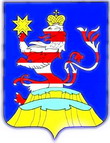 Чувашская  РеспубликаАдминистрацияМариинско-Посадского районаП О С Т А Н О В Л Е Н И Е11.06.2020  №  374г. Мариинский  Посад